			CAMP LAWRENCE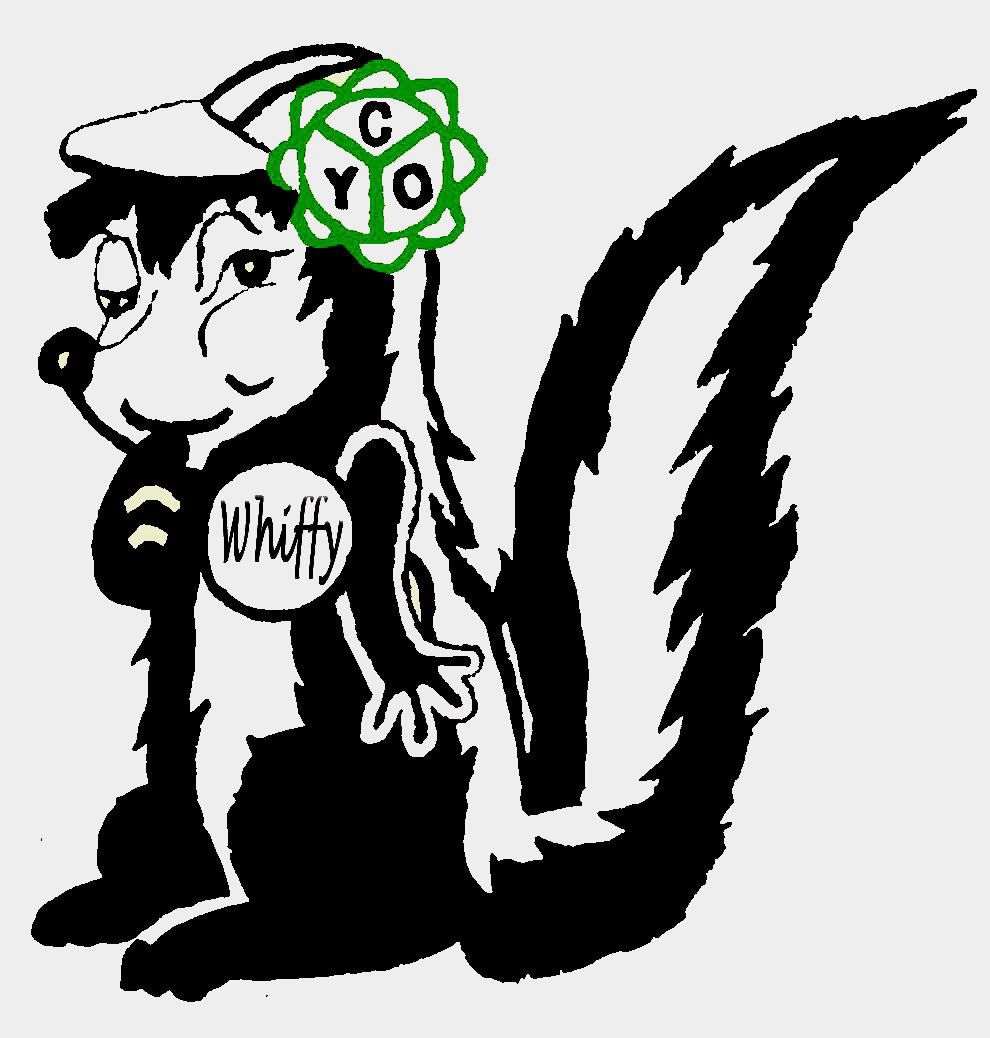 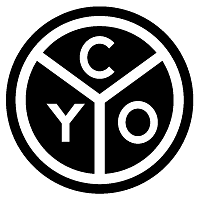 		STAFF HEALTH FORM(Bring with you to Camp Lawrence when you come to Staff Training Week)Name:____________________________________________________________________________________Birthdate: _______________________ Age: ________________ Phone #: _____________________________Parents Name(s): ___________________________________________________________________________Full Address: ______________________________________________________________________________Parent’s Phone #: ________________________________ Cell #: ____________________________________Emergency Contact: ___________________________________ Relation: _____________________________Address:__________________________________________________________________________________Phone #: _________________________________________ Cell #: __________________________________Health Insurance Company: ____________________________________ Policy #: ______________________HEALTH HISTORYDate of most recent Tetanus shot: ______________________________________________________________AUTHORIZATION, RELEASE, AND WAIVER OF RESPONSIBILITY(Please sign below, if staff member is under the age of 18 have a parent sign)This health history is correct so far as I know and the person herein described has permission to engage in all prescribed activities except noted. In the event of an emergency, I hereby give my permission to the physician selected by the Camp Director to hospitalize, secure proper treatment for, and to order injection, anesthesia or surgery for the named person above. I hereby, for myself, my heirs, executors and administrators, waive and release any and all rights and claims for all loss or damages I may have against the CYO and Camp Lawrence and their representatives for any and all injuries suffered by me at camp. Additionally, I give permission for the free use of my name and/or pictures in any broadcast, telecast or other account of CYO events.Signature: _____________________________________________________ Date: ______________________IS STAFF MEMBER SUBJECT TO OR HAD:YESNOEXPLANATION, DATES, ETC.Ear infections (including swimmers ear)BedwettingUnusual reactions to insect bitesHay feverUnusual sensitivity to poison ivy, etc.Epilepsy (convulsions)AsthmaDiabetesHeart disease (rheumatic, congenital)Allergies (penicillin, aspirin, other medication; food)Operations or serious injuries (specify dates)Serious or chronic illnesses other than aboveMental or Psychological Conditions